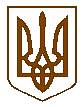 СЛАВУТСЬКА    МІСЬКА    РАДАХМЕЛЬНИЦЬКОЇ    ОБЛАСТІР І Ш Е Н Н Я19 сесії міської ради  VІІІ скликанняПро розгляд заяви ЗАБЛОЦЬКОГО В.В. щодо надання дозволу на виготовлення проекту землеустрою щодо відведенняземельної ділянки з подальшою її передачею безоплатно у власністьРозглянувши заяву ЗАБЛОЦЬКОГО Владислава Вадимовича від 10.06.2022р. № 4070/21-09/2022 щодо надання дозволу на виготовлення проекту землеустрою щодо відведення земельної ділянки площею до 50 кв.м по вул. Острозька, 2 в м. Славута для будівництва індивідуального гаража з подальшою її передачею безоплатно у власність, враховуючи введення та продовження строку дії воєнного стану на території України відповідно до Закону України «Про затвердження Указу Президента України «Про продовження строку дії воєнного стану в Україні»», беручи до уваги особливості регулювання земельних відносин під час дії воєнного стану встановлені Законом України «Про внесення змін до деяких законодавчих актів України щодо створення умов для забезпечення продовольчої безпеки   в умовах воєнного стану», у зв'язку із тимчасовим призупиненням роботи державних реєстрів, що призводить до неможливості повноцінного та об’єктивного  розгляду заяв громадян, керуючись підпунктом 5 пункту 27 Перехідних положень Земельного кодексу України, яким забороняється безоплатна передача земель державної, комунальної власності у приватну власність, надання дозволів на розроблення документації із землеустрою з метою такої безоплатної передачі, розроблення такої документації під час дії воєнного стану, з метою недопущення порушення прав та законних інтересів громадян на отримання безоплатно у власність земельних ділянок після скасування дії воєнного стану та  забезпечення належного розгляду таких заяв у мирний час, п.34 ч.1 ст.26 Закону України «Про місцеве самоврядування в Україні», міська рада ВИРІШИЛА:1.Призупинити на період дії воєнного стану розгляд заяви ЗАБЛОЦЬКОГО Владислава Вадимовича щодо надання дозволу на виготовлення проекту землеустрою щодо відведення земельної ділянки площею до 50 кв.м по вул. Острозька, 2 в м. Славута для будівництва індивідуального гаража з наступною передачею її безоплатно у власність.2.Відділу з питань регулювання земельних відносин (Наталія ВАСИЛЕНКО):2.1.Забезпечити організацію відновлення розгляду заяви ЗАБЛОЦЬКОГО В.В. після припинення або скасування воєнного стану в Україні або у Хмельницькій області, в межах якої знаходиться Славутська міська територіальна громада.2.2.Довести до відома ЗАБЛОЦЬКОГО В.В. про призупинення розгляду його заяви  на час дії воєнного стану.3.Контроль за виконанням даного рішення покласти на постійну комісію з питань регулювання земельних відносин, комунального майна та адміністративно - територіального устрою (Віктора ГАРБАРУКА), а організацію виконання  – на заступника міського голови з питань діяльності виконавчих органів ради Людмилу КАЛЮЖНЮК. Міський голова                            	  		             Василь СИДОР29 липня 2022 р.Славута№ 53-19/2022